ЧИСТОГОВОРКИДЛЯ ОТРАБОТКИ ТРУДНЫХ ЗВУКОВР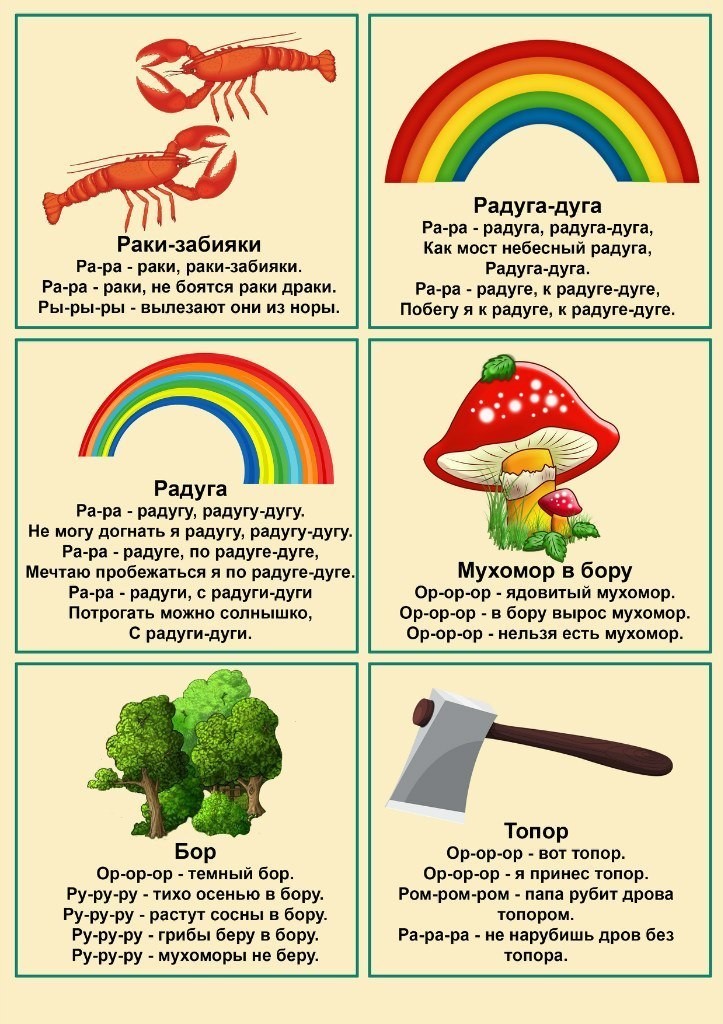 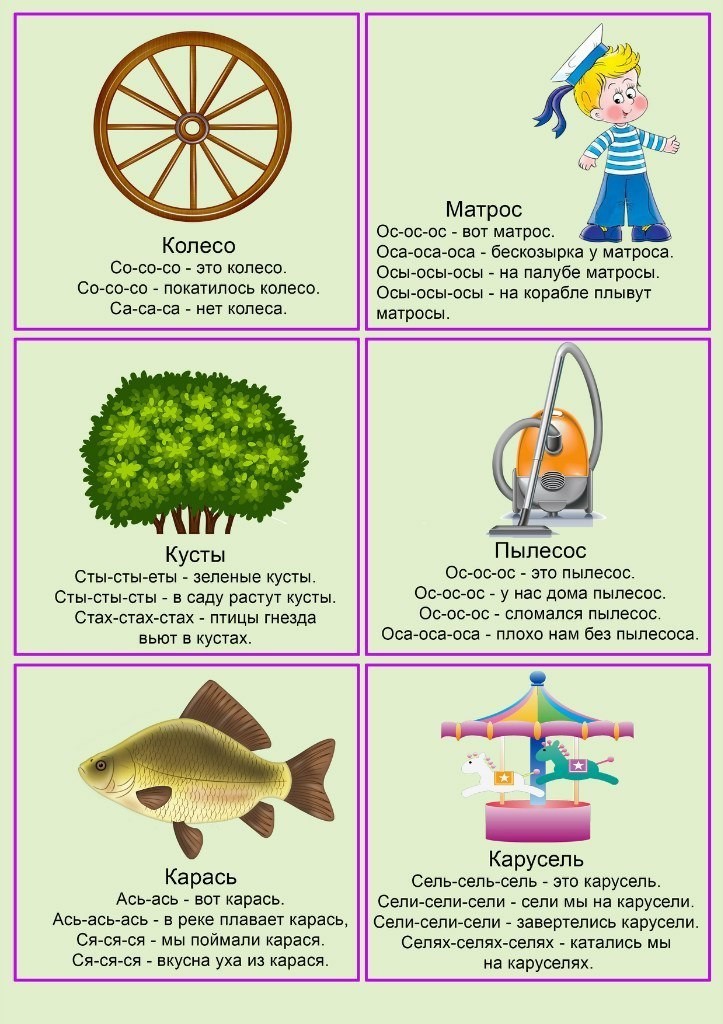 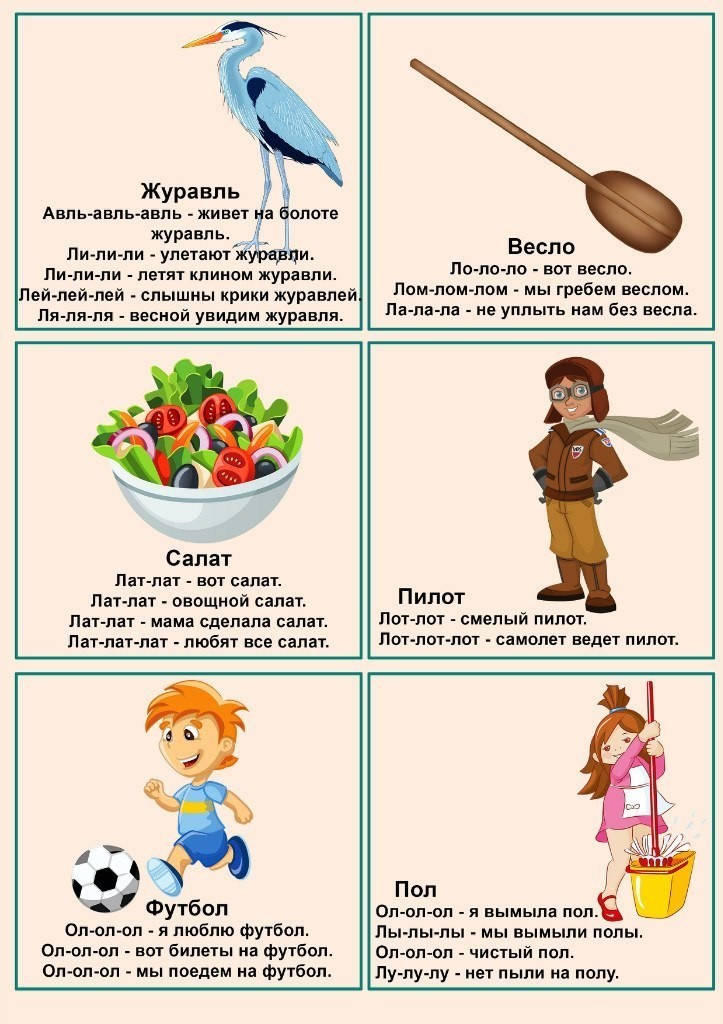 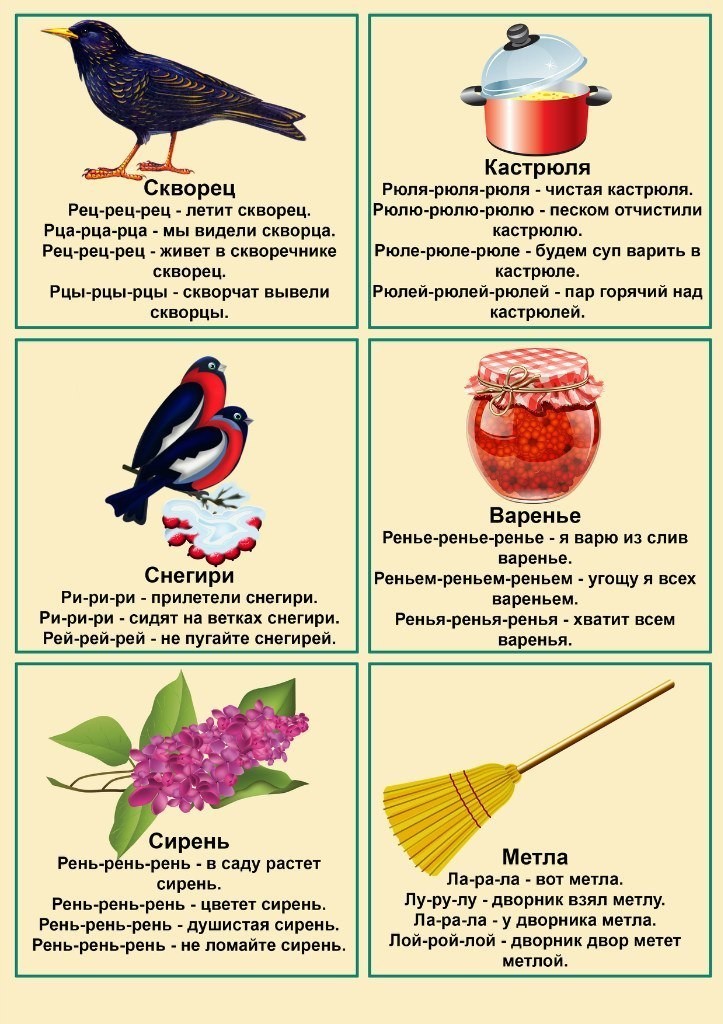 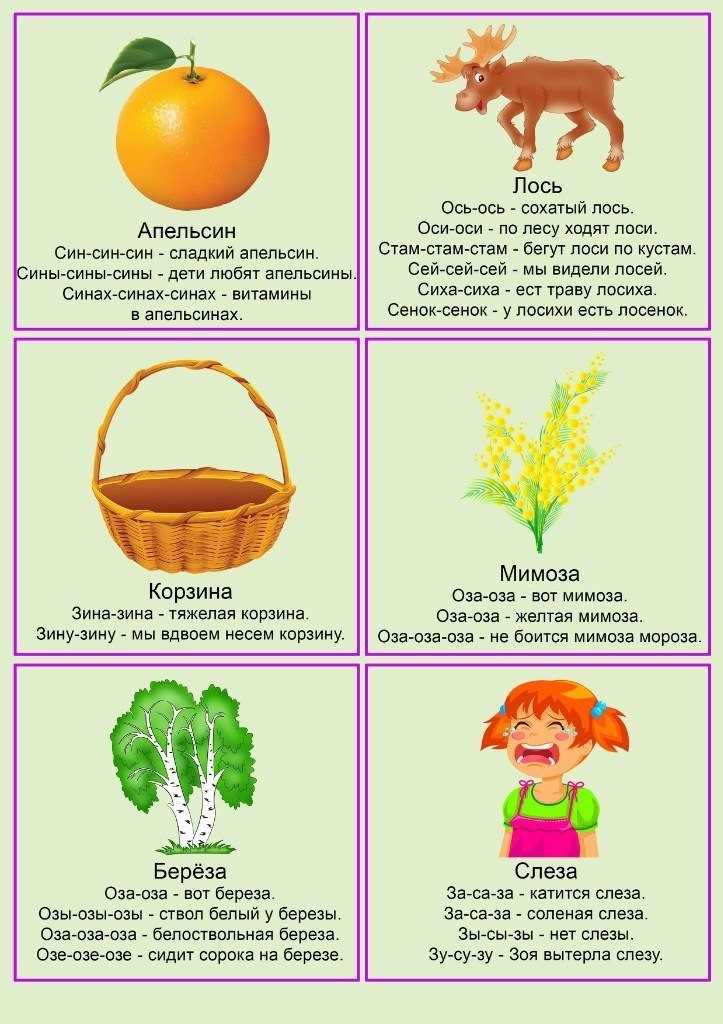 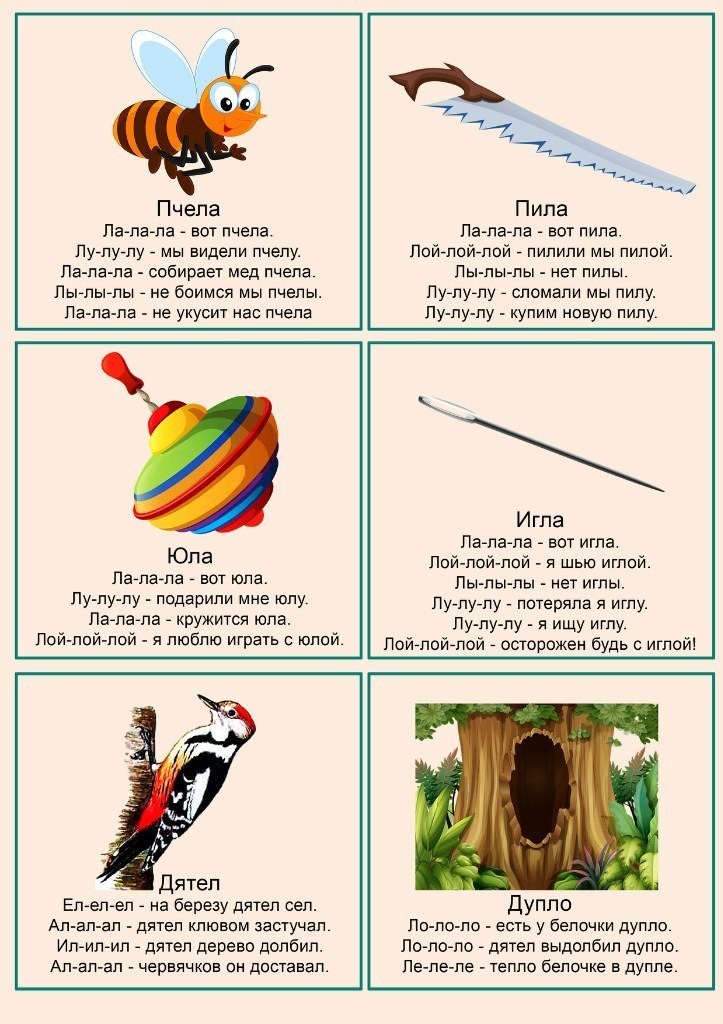 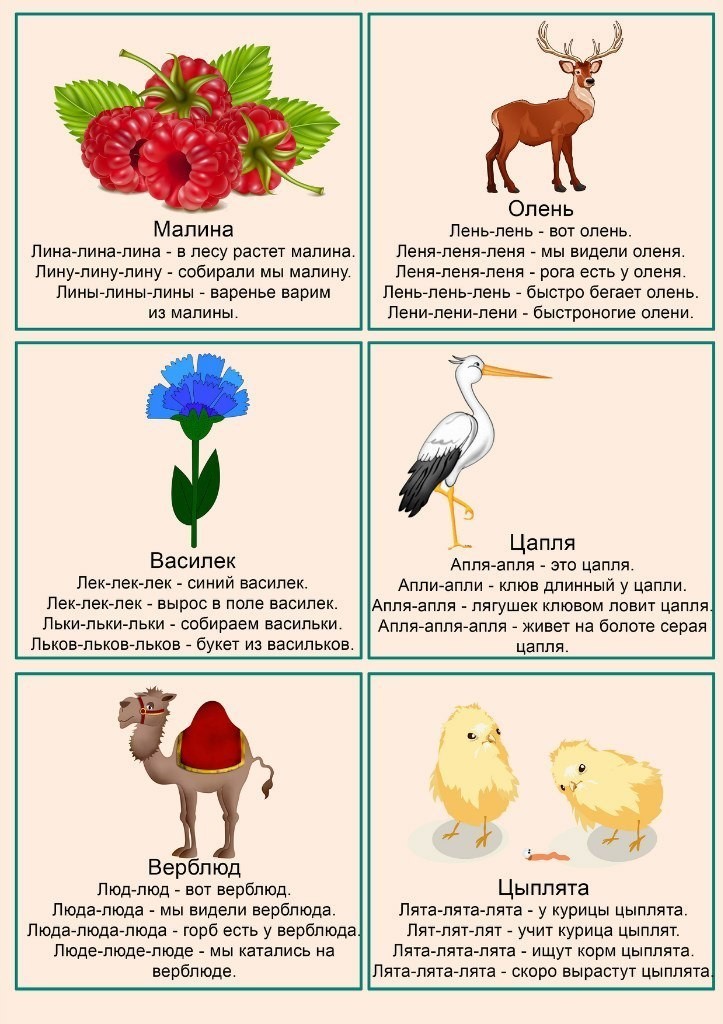 